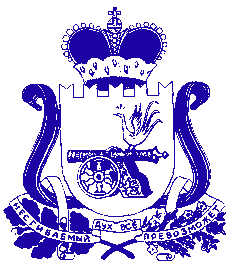 СОВЕТ ДЕПУТАТОВ КРАСНИНСКОГО ГОРОДСКОГО ПОСЕЛЕНИЯ
КРАСНИНСКОГО РАЙОНА СМОЛЕНСКОЙ ОБЛАСТИРЕШЕНИЕот 14 апреля  2016 года                                                                                 №20Об организации деятельности по противодействию коррупции в отношении лиц, замещающих муниципальные должности  муниципального образования Краснинское городское поселение Краснинского района Смоленской области В соответствии с Федеральным законом от 25 декабря 2008 года № 273-ФЗ «О противодействии коррупции», Федеральным законом от 6 октября 2003 года                 № 131-ФЗ «Об общих принципах организации местного самоуправления в Российской Федерации», Уставом Краснинского  городского поселения Краснинского района Смоленской области, Совет депутатов Краснинского городского поселения Краснинского района Смоленской областиРЕШИЛ:1. Утвердить Положение о порядке представления лицами, замещающими муниципальные должности  муниципального образования Краснинское городское поселение Краснинского района Смоленской области сведений о своих доходах, об имуществе и обязательствах имущественного характера и о доходах, об имуществе и обязательствах имущественного характера супруги (супруга) и несовершеннолетних детей, а также о проверке указанных сведений и их размещении на официальном сайте Администрации муниципального образования «Краснинский район» Смоленской области согласно приложению.2. Установить, что лицо, замещающее муниципальную должность муниципального образования Краснинское городское поселение Краснинского района Смоленской области, в соответствии с Федеральным законом от 3 декабря 2012 года  № 230-ФЗ «О контроле за соответствием расходов лиц, замещающих государственные должности, и иных лиц их доходам» обязано ежегодно в сроки, установленные для представления сведений о доходах, об имуществе и обязательствах имущественного характера, представлять сведения о своих расходах, а также о расходах своих супруги (супруга) и несовершеннолетних детей по каждой сделке по приобретению земельного участка, другого объекта недвижимости, транспортного средства, ценных бумаг, акций (долей участия, паев в уставных (складочных) капиталах организаций), совершенной им, его супругой (супругом) и (или) несовершеннолетними детьми в течение календарного года, предшествующего году представления сведений (далее – отчетный период), если общая сумма таких сделок превышает общий доход данного лица и его супруги (супруга) за три последних года, предшествующих отчетному периоду, и об источниках получения средств, за счет которых совершены эти сделки.Сведения о расходах отражаются в соответствующем разделе справки о доходах, расходах, об имуществе и обязательствах имущественного характера, форма которой утверждена Указом Президента Российской Федерации от 23.06.2014 № 460.3. Настоящее решение подлежит обнародованию и размещению на официальном сайте Администрации муниципального образования «Краснинский район» Смоленской области в сети Интернет.4. Настоящее решение вступает в силу после его обнародования.Глава муниципального образованияКраснинского городского поселенияКраснинского района Смоленской области                                        М.И.КорчевскийПриложение     к решению  Совета депутатов Краснинского городского поселенияКраснинского районаСмоленской области от   14 апреля 2016 года № 20 ПОЛОЖЕНИЕо порядке представления лицами, замещающими муниципальные должности муниципального образования Краснинского городского поселения Краснинского района Смоленской области, сведений о своих доходах,об имуществе и обязательствах имущественного характера и о доходах, об имуществе и обязательствах имущественного характера супруги (супруга) и несовершеннолетних детей, а также о проверке указанных сведений и их размещении на официальном сайте Администрации муниципального образования «Краснинский район» Смоленской области1. Общие положения1. Настоящим Положением определяется:- порядок предоставления лицами, замещающими муниципальные должности муниципального образования Краснинское городское поселение Краснинского района Смоленской области (далее – лицо, замещающее   муниципальную должность), сведений о своих доходах, об имуществе и обязательствах имущественного характера и о доходах, об имуществе и обязательствах имущественного характера супруги (супруга) и несовершеннолетних детей; - порядок проведения проверок достоверности и полноты сведений о доходах, об имуществе и обязательствах имущественного характера, представляемых лицами, замещающими муниципальные должности; - порядок создания комиссии муниципального образования Краснинское городское поселение Краснинского района Смоленской области по контролю за достоверностью и полнотой сведений о доходах, расходах, об имуществе и обязательствах имущественного характера, представляемых лицами, замещающими муниципальные должности муниципального образования Краснинское городское поселение Краснинского района Смоленской области (далее – Комиссия);              - порядок подачи заявления лица, замещающего муниципальную должность, о невозможности по объективным причинам представить сведения о доходах, об имуществе и обязательствах имущественного характера своих супруги (супруга) и несовершеннолетних детей;- порядок размещения на официальном сайте муниципального образования Краснинское городское поселение Краснинского района Смоленской области,  представляемых лицами, замещающими муниципальные должности сведений о доходах, расходах, об имуществе и обязательствах имущественного характера, сведений об источниках получения средств, за счет которых совершены сделки (совершена сделка) по приобретению земельного участка, другого объекта недвижимости, транспортного средства, ценных бумаг, акций (долей участия, паев в уставных (складочных) капиталах организаций), если общая сумма таких сделок превышает общий доход лица, замещающего муниципальную должность и его супруги (супруга) за три последних года, предшествующих отчетному финансовому году, и порядок предоставления этих сведений средствам массовой информации для опубликования в связи с их запросом. 2. Порядок представлениялицами, замещающими муниципальные должности, сведений о своих доходах, об имуществе и обязательствах имущественного характера и о доходах, об имуществе и обязательствах имущественного характера супруги (супруга) и несовершеннолетних детей1. Лица, замещающие муниципальные должности (Глава муниципального образования, Председатель представительного органа, депутаты), ежегодно не позднее 1 апреля года, следующего за отчетным финансовым годом представляют сведения о своих доходах, об имуществе и обязательствах имущественного характера, а также сведения о доходах, об имуществе и обязательствах имущественного характера своих супруги (супруга) и несовершеннолетних детей в представительный орган муниципального образования (Комиссию).Указанные сведения представляются по форме справки, утвержденной Указом Президента Российской Федерации от 23.06.2014 № 460.2. Лицо, замещающее муниципальную должность представляет ежегодно:1) сведения о своих доходах, полученных за отчетный период (с 1 января           по 31 декабря) от всех источников (включая заработную плату, денежное вознаграждение, пенсии, пособия, иные выплаты), а также сведения об имуществе, принадлежащем ему на праве собственности, и о своих обязательствах имущественного характера по состоянию на конец отчетного периода;2) сведения о доходах супруги (супруга) и несовершеннолетних детей, полученных за отчетный период (с 1 января по 31 декабря) от всех источников (включая заработную плату, пенсии, пособия, иные выплаты), а также сведения об имуществе, принадлежащем им на праве собственности, и об их обязательствах имущественного характера по состоянию на конец отчетного периода.3. В случае если лицо, замещающее муниципальную должность, самостоятельно обнаружило, что в представленных им сведениях о доходах, об имуществе и обязательствах имущественного характера не отражены или не полностью отражены какие-либо сведения, либо имеются ошибки, оно вправе представить уточненные сведения в порядке, установленном настоящим Положением.Лицо, замещающее муниципальную должность, может представить уточненные сведения путем представления новой справки по форме справки, утвержденной Указом Президента Российской Федерации от 23.06.2014 № 460, в течение одного месяца после окончания срока, указанного в пункте 1 настоящего раздела.4. Сведения о доходах, об имуществе и обязательствах имущественного характера, представляемые в соответствии с настоящим Положением лицами, замещающими муниципальные должности, являются сведениями конфиденциального характера, если действующим законодательством они не отнесены к сведениям, составляющим государственную тайну.5. В случае непредставления или представления заведомо ложных сведений о доходах, об имуществе и обязательствах имущественного характера лицо, замещающее муниципальную должность, несет ответственность в соответствии с законодательством Российской Федерации.3. Порядок проведения проверокдостоверности и полноты сведений, представляемых лицами, замещающими муниципальные должности1. Основанием для осуществления проверки достоверности и полноты сведений о доходах, об имуществе и обязательствах имущественного характера, представленных лицом, замещающим муниципальную должность (далее также – проверка), является информация, представленная в письменном виде в установленном порядке:а) правоохранительными органами, иными государственными органами, органами местного самоуправления и их должностными лицами;б) постоянно действующими руководящими органами политических партий и зарегистрированных в соответствии с федеральными законами иных общероссийских общественных объединений, не являющихся политическими партиями, а также региональных и местных отделений политических партий, межрегиональных, региональных и местных общественных объединений;в) Общественной палатой Российской Федерации, Общественной палатой Смоленской области;г) общероссийскими, областными и местными средствами массовой информации.2. Информация анонимного характера не может служить основанием для проверки.3. Проверка осуществляется Комиссией. Решение о проведении проверки принимается не позднее 10 дней со дня поступления соответствующей информации и оформляется в письменной форме.4. Проверка осуществляется в срок, не превышающий 60 дней со дня принятия решения о начале проверки. Решением Комиссии срок проверки может быть продлен до 90 дней.5. При осуществлении проверки Комиссия вправе: а) проводить беседу с лицом, замещающим муниципальную должность;б) изучать представленные лицом, замещающим муниципальную должность, сведения о доходах и дополнительные материалы, которые приобщаются к материалам проверки;в) получать от лица, замещающего муниципальную должность, пояснения по представленным им сведениям о доходах и материалам;г) осуществлять анализ сведений, представленных лицом, замещающим муниципальную должность, в соответствии с законодательством Российской Федерации о противодействии коррупции;е) готовить проекты запросов (кроме запросов, касающихся осуществления оперативно-розыскной деятельности или ее результатов, а также запросов в кредитные организации, налоговые органы Российской Федерации и органы, осуществляющие государственную регистрацию прав на недвижимое имущество и сделок с ним) в органы прокуратуры Российской Федерации, иные федеральные государственные органы и территориальные органы федеральных государственных органов,, государственные органы Смоленской области, органы местного самоуправления, на предприятия, в учреждения, организации и общественные объединения (далее – органы и организации) об имеющихся у них сведениях: о доходах лица, замещающего муниципальную должность, его супруги (супруга) и несовершеннолетних детей; 6. В проектах запросов, предусмотренных подпунктом «е» пункта 5 настоящего Положения, указываются:а) фамилия, имя, отчество руководителя органа или организации, в которые направляется запрос;б) нормативный правовой акт, на основании которого направляется запрос;в) фамилия, имя, отчество, дата и место рождения, место регистрации, жительства и (или) пребывания, должность и место работы (службы), вид и реквизиты документа, удостоверяющего личность лица, замещающего муниципальную должность, его супруги (супруга) и несовершеннолетних детей, сведения о доходах, которых проверяются г) содержание и объем сведений, подлежащих проверке;д) срок представления запрашиваемых сведений;е) фамилия, инициалы и номер телефона лица, подготовившего запрос;ж) идентификационный номер налогоплательщика (в случае направления запроса в налоговые органы Российской Федерации);з) другие необходимые сведения.7. Комиссия обеспечивает:а) уведомление в письменной форме лица, замещающего муниципальную должность, о начале в отношении него проверки и разъяснение ему содержания подпункта «б» настоящего пункта – в течение 2 рабочих дней со дня получения соответствующего решения;б) проведение в случае обращения лица, замещающего муниципальную должность, с ходатайством о проведении с ним беседы, в ходе которой он должен быть проинформирован о том, какие сведения, представленные им в соответствии с настоящим Положением, и соблюдение каких установленных ограничений подлежат проверке, – в течение 7 рабочих дней со дня обращения лица, замещающего муниципальную должность, а при наличии уважительной причины – в срок, согласованный с лицом, замещающим муниципальную должность.8. Лицо, замещающее муниципальную должность, вправе:а) давать пояснения в письменной форме: в ходе проверки; по вопросам, указанным в подпункте «б» пункта 7 настоящего Положения; по результатам проверки;б) представлять дополнительные материалы и давать по ним пояснения в письменной форме;в) обращаться к Комиссии с подлежащим удовлетворению ходатайством о проведении с ним беседы по вопросам, указанным в подпункте «б» пункта 7 настоящего Положения.9. Пояснения, указанные в пункте 8 настоящего Положения, приобщаются к материалам проверки.10. Результаты проверки оформляются заключением, которое подписывается председателем Комиссии. В случае отсутствия председателя Комиссии или проведения проверки в отношении председателя Комиссии заключение о результатах проверки подписывается заместителем председателя Комиссии. В заключении о результатах проверки отражаются рекомендации по принятию Комиссией решений.11. По окончании проверки Комиссия обязана ознакомить лицо, замещающее муниципальную должность, с результатами проверки с соблюдением законодательства Российской Федерации о государственной тайне.12. Заключение о результатах проверки выносится председателем Комиссии (его заместителем) на рассмотрение Комиссии.13. Результаты проверки рассматриваются на открытом заседании Комиссии, на котором вправе присутствовать лицо, замещающее муниципальную должность, в отношении которого проводилась проверка. На указанном заседании представители средств массовой информации могут присутствовать в установленном порядке.14. По результатам проверки Комиссия может принять одно из следующих решений:1) установить, что сведения о доходах, об имуществе и обязательствах имущественного характера, представленные лицом, замещающим муниципальную должность, в соответствии с Федеральным законом «О противодействии коррупции» являются достоверными и полными;2) установить, что сведения о доходах, об имуществе и обязательствах имущественного характера, представленные лицом, замещающим муниципальную должность, в соответствии с Федеральным законом «О противодействии коррупции» являются недостоверными и (или) неполными.4. Порядок создания и деятельности комиссии муниципального образования Краснинское городское поселение Краснинского района Смоленской области по контролю за достоверностью и полнотой сведений о доходах, об имуществе и обязательствах имущественного характера, представляемых лицами, замещающими муниципальные должности муниципального образования Краснинское городское поселение Краснинского района Смоленской области 1. Комиссия по контролю за достоверностью и полнотой сведений о доходах, расходах, об имуществе и обязательствах имущественного характера, представляемых лицами, замещающими муниципальную должность, образуется решением Совета депутатов Краснинского городского поселения Краснинского района Смоленской области  из числа депутатов, иных лиц по согласованию с руководителями соответствующих органов и организаций на срок полномочий Совета депутатов Краснинского городского поселения Краснинского района Смоленской области  текущего созыва.2. Комиссия осуществляет следующие полномочия: - сбор сведений о доходах, расходах, об имуществе и обязательствах имущественного характера, представляемых лицами, замещающими муниципальные должности в муниципального образования Краснинское городское поселение Краснинского района Смоленской области ;  - проведение проверок достоверности и полноты сведений о доходах, расходах, об имуществе и обязательствах имущественного характера, представляемых лицами, замещающими муниципальные должности;- проведение проверки соблюдения лицами, замещающими муниципальные должности, ограничений и запретов, исполнения обязанностей, установленных Федеральным законом от 25 декабря 2008 года № 273-ФЗ «О противодействии коррупции», Федеральным законом от 3 декабря 2012 года № 230-ФЗ «О контроле за соответствием расходов лиц, замещающих государственные должности, и иных лиц их доходам», Федеральным законом от 7 мая 2013 года № 79-ФЗ «О запрете отдельным категориям лиц открывать и иметь счета (вклады), хранить наличные денежные средства и ценности в иностранных банках, расположенных за пределами территории Российской Федерации, владеть и (или) пользоваться иностранными финансовыми инструментами»;- рассмотрение заявления лица, замещающего муниципальную должность, о невозможности по объективным причинам представить сведения о доходах, об имуществе и обязательствах имущественного характера своих супруги (супруга) и несовершеннолетних детей. 3. Комиссия состоит из 5 членов, в том числе председателя, заместителя председателя и секретаря. Персональный состав членов Комиссии утверждается решением Совета депутатов Краснинского городского поселения Краснинского района Смоленской области. Председателем и заместителем председателя Комиссии может быть только депутаты  Совета депутатов Краснинского городского поселения Краснинского района Смоленской области.  Председатель Комиссии и заместитель председателя Комиссии избираются на заседании комиссии из состава членов комиссии большинством голосов от установленного числа членов Комиссии. 4. Председатель Комиссии:- организует работу Комиссии;- созывает заседания Комиссии;- формирует проект повестки дня заседания Комиссии;- определяет состав лиц, приглашаемых на заседания комиссии;- ведет заседания Комиссии;- подписывает решения Комиссии, а также письма и иные документы, направляемые Комиссией;5. Заместитель председателя Комиссии выполняет поручения председателя Комиссии, а в его отсутствие исполняет обязанности председателя Комиссии.6. Член Комиссии обязан участвовать в работе комиссии, выполнять поручения Комиссии и председателя Комиссии, присутствовать на заседаниях Комиссии и выполнять возложенные на него обязанности.7. Заседания Комиссии проводятся по мере возникновения оснований для проведения заседаний.8. Основаниями для проведения заседания Комиссии являются:1) поступление в комиссию информации:- о представлении депутатом недостоверных и (или) неполных сведений о доходах, расходах, об имуществе и обязательствах имущественного характера; - о несоблюдении депутатом установленных законодательством ограничений и запретов;2) поступление в Комиссию заявления депутата о невозможности по объективным причинам представить сведения о доходах, об имуществе и обязательствах имущественного характера своих супруги (супруга) и несовершеннолетних детей; 3) предложение председателя Комиссии, его заместителя, членов Комиссии о проведении заседания Комиссии.9. Заседание Комиссии правомочно, если на нем присутствует более половины от установленного числа членов Комиссии.10. Заседание Комиссии проводится в присутствии лица, замещающего муниципальную должность, в отношении которого рассматривается вопрос. При наличии письменной просьбы указанного лица заседание Комиссии проводится в его отсутствие.В случае неявки лица, замещающего муниципальную должность, на заседание Комиссии при отсутствии его письменной просьбы о рассмотрении вопроса без его участия рассмотрение вопроса откладывается. В случае вторичной неявки лица, замещающего муниципальную должность, без уважительных причин Комиссия может принять решение о рассмотрении указанного вопроса в отсутствие лица, замещающего муниципальную должность.11. В случае, если рассматриваемый на заседании Комиссии вопрос касается лица, замещающего муниципальную должность, являющегося членом Комиссии, данный член Комиссии воздерживается от голосования по рассматриваемому вопросу.12. На заседании Комиссии ведется протокол. Протокол подписывается членами Комиссии, принимавшими участие в ее заседании. По решению Комиссии на заседании комиссии может вестись аудиозапись.13. В протоколе заседания Комиссии указываются: - дата заседания комиссии, фамилии, имена, отчества членов Комиссии и других лиц, присутствующих на заседании; - формулировка каждого из рассматриваемых на заседании Комиссии вопросов с указанием фамилии, имени, отчества депутата, в отношении которого рассматривался вопрос; - содержание пояснений лица, замещающего муниципальную должность, и других лиц по существу рассматриваемых вопросов; - фамилии, имена, отчества выступивших на заседании лиц и краткое изложение их выступлений; - другие сведения;- результаты голосования;- решение и обоснование его принятия.14 Копия протокола заседания комиссии в трехдневный срок со дня заседания направляется Главе муниципального образования Краснинского городского поселения Краснинского района смоленской области. Копия протокола или выписка из протокола направляется лицу, замещающему муниципальную должность, в отношении которого рассматривался вопрос, а также по решению Комиссии – иным заинтересованным лицам.15. Решения Комиссии принимаются большинством голосов от присутствующих членов Комиссии и оформляются протоколами.16. Член Комиссии в случае несогласия с принятым решением вправе представить Комиссии особое мнение, изложенное в письменной форме, которое приобщается к протоколу.17. Решение Комиссии может быть обжаловано в порядке, установленном законодательством Российской Федерации.18. Члены Комиссии и лица, участвующие в заседании Комиссии, не вправе разглашать персональные данные и конфиденциальные сведения, ставшие им известными в ходе заседания комиссии.5. Порядок подачи заявления лица, замещающего муниципальную должность, о невозможности по объективнымпричинам представить сведения о доходах, расходах,об имуществе и обязательствах имущественного характерасвоих супруги (супруга) и несовершеннолетних детей1. Заявление о невозможности по объективным причинам представить сведения о доходах, об имуществе и обязательствах имущественного характера своих супруги (супруга) и несовершеннолетних детей (далее – заявление) подается в представительный орган муниципального образования (Комиссию) в срок не позднее 1 апреля года, следующего за отчетным годом, по форме согласно приложению 1 к настоящему Положению, – лицом, замещающим муниципальную должность.2. К заявлению прилагаются материалы, подтверждающие невозможность представить сведения о доходах, расходах, об имуществе и обязательствах имущественного характера своих супруги (супруга) и несовершеннолетних детей.3. Заявление лица, замещающего муниципальную должность, и материалы, подтверждающие невозможность представления сведений о доходах, об имуществе и обязательствах имущественного характера своих супруги (супруга) и несовершеннолетних детей, в день поступления заявления направляются председателю Комиссии.6. Порядок размещения сведенийо доходах, расходах, об имуществе и обязательствах имущественного характера,представляемых лицами, замещающими муниципальные должности, на официальном сайте и порядок предоставления этих сведений средствам массовой информации для опубликования в связи с их запросами1. Сведения о доходах, расходах, об имуществе и обязательствах имущественного характера, представленные в соответствии с настоящим Положением лицами, замещающими муниципальные должности, размещаются на официальном сайте Администрации муниципального образования «Краснинский район» Смоленской области  (далее – официальный сайт), а в случае отсутствия этих сведений на официальном сайте представляются средствам массовой информации для опубликования по их запросам.2. На официальном сайте размещаются и средствам массовой информации представляются для опубликования следующие сведения о доходах, расходах, об имуществе и обязательствах имущественного характера:1) перечень объектов недвижимого имущества, принадлежащих лицу, замещающему муниципальную должность, его супруге (супругу) и несовершеннолетним детям на праве собственности или находящихся в их пользовании, с указанием вида, площади и страны расположения каждого из них;2) перечень транспортных средств с указанием вида и марки, принадлежащих на праве собственности лицу, замещающему муниципальную должность, его супруге (супругу) и несовершеннолетним детям;3) годовой доход лица, замещающего муниципальную должность, его супруги (супруга) и несовершеннолетних детей, указанный в справках о доходах, расходах, об имуществе и обязательствах имущественного характера;4) сведения об источниках получения средств, за счет которых совершены сделки по приобретению земельного участка, иного объекта недвижимого имущества, транспортного средства, ценных бумаг, долей участия, паев в уставных (складочных) капиталах организаций, если общая сумма таких сделок превышает общий доход лица, замещающего муниципальную должность, и его супруги (супруга) за три последних года, предшествующих отчетному периоду.3. В размещаемых на официальном сайте и предоставляемых средствам массовой информации для опубликования сведениях о доходах, расходах, об имуществе и обязательствах имущественного характера запрещается указывать:1) иные сведения (кроме указанных в пункте 2 настоящего раздела) о доходах лица, замещающего муниципальную должность, его супруги (супруга) и несовершеннолетних детей, об имуществе, принадлежащем на праве собственности названным лицам, и об их обязательствах имущественного характера;2) персональные данные супруги (супруга), детей и иных членов семьи лица, замещающего муниципальную должность;3) данные, позволяющие определить место жительства, почтовый адрес, телефон и иные индивидуальные средства коммуникации лица, замещающего муниципальную должность, его супруги (супруга), детей и иных членов семьи;4) данные, позволяющие определить местонахождение объектов недвижимого имущества, принадлежащих лицу, замещающему муниципальную должность, его супруге (супругу), детям, иным членам семьи на праве собственности или находящихся в их пользовании;5) информацию, отнесенную к государственной тайне или к сведениям конфиденциального характера.4. Сведения о доходах, расходах, об имуществе и обязательствах имущественного характера, указанные в пункте 2 настоящего раздела, за весь период замещения лицом, замещающим муниципальную должность, должностей, замещение которых влечет за собой размещение его сведений о доходах, расходах, об имуществе и обязательствах имущественного характера, а также сведения о доходах, расходах, об имуществе и обязательствах имущественного характера его супруги (супруга) и несовершеннолетних детей находятся на официальном сайте и ежегодно обновляются в течение 14 рабочих дней со дня истечения срока, установленного для их подачи.5. Комиссия:1) в 3-дневный срок со дня поступления запроса от средства массовой информации сообщает о нем лицу, замещающему муниципальную должность, в отношении которого поступил запрос;2) в 7-дневный срок со дня поступления запроса от средства массовой информации обеспечивает предоставление ему сведений, указанных в пункте 2 настоящего раздела, в том случае, если запрашиваемые сведения отсутствуют на официальном сайте.Приложение к Положениюо порядке представления лицами, замещающими муниципальные должности муниципального образованияКраснинское городское поселениеКраснинского районаСмоленской области, сведений о своих доходах,об имуществе и обязательствах имущественного характера и о доходах, об имуществе и обязательствах имущественного характера супруги (супруга) и несовершеннолетних детей, а также о проверке указанных сведений и их размещении на официальном сайте Администрации муниципального образования«Краснинский район» Смоленской областиПредседателю Совета депутатовКраснинского городского поселенияКраснинского района Смоленской области (председателю Комиссии)_____________________________                                                                                                                          (Ф.И.О. лица, замещающего муниципальнуюдолжность, наименование замещаемой должности) _____________________________                                                                                          (адрес проживания (регистрации)_____________________________                                                                                                                                      (номер контактного телефона)ЗАЯВЛЕНИЕЯ, _______________________________________________________________,                                                                (Ф.И.О.)замещающий(ая) муниципальную должность ______________________________________________________________________(наименование замещаемой должности)______________________________________________________________________,сообщаю о невозможности представить сведения о доходах, расходах, об имуществе и обязательствах имущественного характера своих супруги (супруга) и несовершеннолетних детей________________________________________________                                                     (Ф.И.О. супруги (супруга) и несовершеннолетних детей)за  ____________________, по следующим причинам ___________________________              (указать период)________________________________________________________________________________________________________________________________________________________________________________________________________________________(указать причины, по которым невозможно представить сведения о доходах, об имуществе и обязательствах имущественного характера своих супруги (супруга) и несовершеннолетних детей)К заявлению прилагаю следующие документы, подтверждающие изложенную информацию:1.____________________________________________________________________;2.____________________________________________________________________;3. ___________________________________________________________________.___ ________________ 20__ г._________________           ___________________________________                    (подпись)                                                                                (расшифровка подписи)